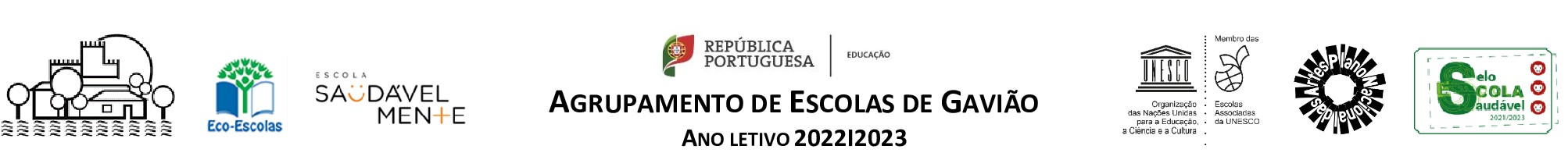 	Aprovado em Conselho Pedagógico a 12/10/2022DEPARTAMENTO DE PRÉ-ESCOLAR E 1º CICLO*CRITÉRIOS ESPECÍFICOS DE AVALIAÇÃO – PERFIS DE APRENDIZAGEMEDUCAÇÃO FÍSICA* 1º e 2º ANODevem ser consideradas como competências essenciais as relativas aos blocos de Perícias e Manipulações, de Deslocamentos e Equilíbrios e Jogos indicadas para esse ano de escolaridade.CONHECIMENTOCONHECIMENTOCONHECIMENTOCONHECIMENTOCONHECIMENTOINSUFICIENTEAINDA NÃO CHEGA…SUFICIENTEESTÁS QUASE LÁ!BOMESTÁS NO BOM CAMINHO!MUITO BOMCONSEGUISTE!Mostras dificuldade em:Mostras alguma facilidade em:Mostras facilidade em:Mostras muita facilidade em:ADQUIRIRMEMORIZARAPLICAR*Elevar o nível funcional das capacidades condicionais e coordenativas: Resistência geral; Velocidade de reação simples e complexa de execução de ações motoras básicas e de deslocamento; Flexibilidade; Controlo de postura; Equilíbrio dinâmico em situações de «voo», de aceleração e de apoio instável e ou limitado; Controlo da orientação espacial; Ritmo e Agilidade;*Realizar perícias e manipulações, através de ações motoras básicas com aparelhos portáteis;*Realizar ações motoras básicas de deslocamento e equilíbrio, no solo e em aparelhos;*Participar em jogos, realizando habilidades básicas e ações técnico-táticas fundamentais, com oportunidade e correção de movimentos; *Conhecer e aplicar cuidados de higiene, regras de segurança pessoal e dos companheiros e regras de preservação dos recursos materiais e do ambiente.*Estabelecer relações intra e interdisciplinares.*Elevar o nível funcional das capacidades condicionais e coordenativas: Resistência geral; Velocidade de reação simples e complexa de execução de ações motoras básicas e de deslocamento; Flexibilidade; Controlo de postura; Equilíbrio dinâmico em situações de «voo», de aceleração e de apoio instável e ou limitado; Controlo da orientação espacial; Ritmo e Agilidade;*Realizar perícias e manipulações, através de ações motoras básicas com aparelhos portáteis;*Realizar ações motoras básicas de deslocamento e equilíbrio, no solo e em aparelhos;*Participar em jogos, realizando habilidades básicas e ações técnico-táticas fundamentais, com oportunidade e correção de movimentos; *Conhecer e aplicar cuidados de higiene, regras de segurança pessoal e dos companheiros e regras de preservação dos recursos materiais e do ambiente.*Estabelecer relações intra e interdisciplinares.*Elevar o nível funcional das capacidades condicionais e coordenativas: Resistência geral; Velocidade de reação simples e complexa de execução de ações motoras básicas e de deslocamento; Flexibilidade; Controlo de postura; Equilíbrio dinâmico em situações de «voo», de aceleração e de apoio instável e ou limitado; Controlo da orientação espacial; Ritmo e Agilidade;*Realizar perícias e manipulações, através de ações motoras básicas com aparelhos portáteis;*Realizar ações motoras básicas de deslocamento e equilíbrio, no solo e em aparelhos;*Participar em jogos, realizando habilidades básicas e ações técnico-táticas fundamentais, com oportunidade e correção de movimentos; *Conhecer e aplicar cuidados de higiene, regras de segurança pessoal e dos companheiros e regras de preservação dos recursos materiais e do ambiente.*Estabelecer relações intra e interdisciplinares.*Elevar o nível funcional das capacidades condicionais e coordenativas: Resistência geral; Velocidade de reação simples e complexa de execução de ações motoras básicas e de deslocamento; Flexibilidade; Controlo de postura; Equilíbrio dinâmico em situações de «voo», de aceleração e de apoio instável e ou limitado; Controlo da orientação espacial; Ritmo e Agilidade;*Realizar perícias e manipulações, através de ações motoras básicas com aparelhos portáteis;*Realizar ações motoras básicas de deslocamento e equilíbrio, no solo e em aparelhos;*Participar em jogos, realizando habilidades básicas e ações técnico-táticas fundamentais, com oportunidade e correção de movimentos; *Conhecer e aplicar cuidados de higiene, regras de segurança pessoal e dos companheiros e regras de preservação dos recursos materiais e do ambiente.*Estabelecer relações intra e interdisciplinares.COMUNICAÇÃOCOMUNICAÇÃOCOMUNICAÇÃOCOMUNICAÇÃOCOMUNICAÇÃOINSUFICIENTEAINDA NÃO CHEGA…SUFICIENTEESTÁS QUASE LÁ!BOMESTÁS NO BOM CAMINHO!MUITO BOMCONSEGUISTE!MUITO BOMCONSEGUISTE!Mostras dificuldade em:Mostras alguma facilidade em:Mostras facilidade em:Mostras muita facilidade em:Mostras muita facilidade em:LEROUVIRFALARESCREVER*Questionar uma situação;*Descrever as tuas opções durante a realização de uma tarefa ou abordagem de um problema;*Desencadear ações de comunicação verbal e não verbal pluridirecional.*Questionar uma situação;*Descrever as tuas opções durante a realização de uma tarefa ou abordagem de um problema;*Desencadear ações de comunicação verbal e não verbal pluridirecional.*Questionar uma situação;*Descrever as tuas opções durante a realização de uma tarefa ou abordagem de um problema;*Desencadear ações de comunicação verbal e não verbal pluridirecional.*Questionar uma situação;*Descrever as tuas opções durante a realização de uma tarefa ou abordagem de um problema;*Desencadear ações de comunicação verbal e não verbal pluridirecional.*Questionar uma situação;*Descrever as tuas opções durante a realização de uma tarefa ou abordagem de um problema;*Desencadear ações de comunicação verbal e não verbal pluridirecional.RESOLUÇÃO DE PROBLEMASRESOLUÇÃO DE PROBLEMASRESOLUÇÃO DE PROBLEMASRESOLUÇÃO DE PROBLEMASRESOLUÇÃO DE PROBLEMASINSUFICIENTEAINDA NÃO CHEGA…SUFICIENTEESTÁS QUASE LÁ!BOMESTÁS NO BOM CAMINHO!MUITO BOMCONSEGUISTE!Mostras dificuldade em:Mostras alguma facilidade em:Mostras facilidade em:Mostras muita facilidade em:ARTICULARMOBILIZAR*Aceitar ou argumentar pontos de vista diferentes;*Articular e mobilizar conhecimentos, intra e interdisciplinares.*Aceitar ou argumentar pontos de vista diferentes;*Articular e mobilizar conhecimentos, intra e interdisciplinares.*Aceitar ou argumentar pontos de vista diferentes;*Articular e mobilizar conhecimentos, intra e interdisciplinares.*Aceitar ou argumentar pontos de vista diferentes;*Articular e mobilizar conhecimentos, intra e interdisciplinares.IDENTIFICAR* Identificar o problema em causa.* Colocar questões.* Identificar o problema em causa.* Colocar questões.* Identificar o problema em causa.* Colocar questões.* Identificar o problema em causa.* Colocar questões.RESOLVER *Resolver problemas em situações de jogo.*Participar em sequências de habilidades, coreografias, etc;*Explorar materiais, espaço, ritmos, música, relações interpessoais, etc. * Expressar o que aprendeu com criatividade.*Utilizar conhecimento para participar de forma adequada e resolver problemas em contextos diferenciados;*Resolver problemas em situações de jogo.*Participar em sequências de habilidades, coreografias, etc;*Explorar materiais, espaço, ritmos, música, relações interpessoais, etc. * Expressar o que aprendeu com criatividade.*Utilizar conhecimento para participar de forma adequada e resolver problemas em contextos diferenciados;*Resolver problemas em situações de jogo.*Participar em sequências de habilidades, coreografias, etc;*Explorar materiais, espaço, ritmos, música, relações interpessoais, etc. * Expressar o que aprendeu com criatividade.*Utilizar conhecimento para participar de forma adequada e resolver problemas em contextos diferenciados;*Resolver problemas em situações de jogo.*Participar em sequências de habilidades, coreografias, etc;*Explorar materiais, espaço, ritmos, música, relações interpessoais, etc. * Expressar o que aprendeu com criatividade.*Utilizar conhecimento para participar de forma adequada e resolver problemas em contextos diferenciados;PARTICIPAÇÃO E COLABORAÇÃOPARTICIPAÇÃO E COLABORAÇÃOPARTICIPAÇÃO E COLABORAÇÃOPARTICIPAÇÃO E COLABORAÇÃOPARTICIPAÇÃO E COLABORAÇÃOINSUFICIENTEAINDA NÃO CHEGA…SUFICIENTEESTÁS QUASE LÁ!BOMESTÁS NO BOM CAMINHO!MUITO BOMCONSEGUISTE!Mostras dificuldade em:Mostras alguma facilidade em:Mostras facilidade em:Mostras muita facilidade em:TRABALHAR EM EQUIPA*Cooperar com os companheiros na procura do êxito pessoal e do grupo; *Respeitar diferenças de características, crenças ou opiniões;*Cooperar com os companheiros na procura do êxito pessoal e do grupo; *Respeitar diferenças de características, crenças ou opiniões;*Cooperar com os companheiros na procura do êxito pessoal e do grupo; *Respeitar diferenças de características, crenças ou opiniões;*Cooperar com os companheiros na procura do êxito pessoal e do grupo; *Respeitar diferenças de características, crenças ou opiniões;AUTORREGULAR*Utilizar os dados da tua autoavaliação para te envolveres na aprendizagem.*Agir com cordialidade e respeito na relação com os colegas e com os professores;*Identificar pontos fracos e fortes das tuas aprendizagens;*Utilizar os dados da tua autoavaliação para te envolveres na aprendizagem.*Agir com cordialidade e respeito na relação com os colegas e com os professores;*Identificar pontos fracos e fortes das tuas aprendizagens;*Utilizar os dados da tua autoavaliação para te envolveres na aprendizagem.*Agir com cordialidade e respeito na relação com os colegas e com os professores;*Identificar pontos fracos e fortes das tuas aprendizagens;*Utilizar os dados da tua autoavaliação para te envolveres na aprendizagem.*Agir com cordialidade e respeito na relação com os colegas e com os professores;*Identificar pontos fracos e fortes das tuas aprendizagens;PARTICIPAR*Aceitar o apoio dos companheiros nos esforços de aperfeiçoamento próprio;*Colaborar na preparação e organização dos materiais.*Aceitar o apoio dos companheiros nos esforços de aperfeiçoamento próprio;*Colaborar na preparação e organização dos materiais.*Aceitar o apoio dos companheiros nos esforços de aperfeiçoamento próprio;*Colaborar na preparação e organização dos materiais.*Aceitar o apoio dos companheiros nos esforços de aperfeiçoamento próprio;*Colaborar na preparação e organização dos materiais.